✍زكي الرصاصي المملكة العربية السعودية     جامعة ا لملك سعود        كلية الهندسة  قسم: الهندسة المدنية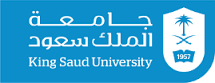 Kingdom of Saudi ArabiaKing Saud UniversityCollege of EngineeringCivil Engineering Dept.التاريخ:      /    /1441هـمذكرة صرف (Requisition Form)Date:     /      /2019مNo.رقم الصنفItem No.الوصفDescriptionالوحدةUnitالكمية المطلوبةQty. Demandالكمية المنصرفةQty. Issuedملاحظات123مقدم الطلب: سكرتير قسم الهدسة المدنية: Requisition   Applic      الإسم::.                                                            :  Name                        التوقيع:                        التاريخ       /      /1441هـDate:      /      /1441H          Signature:……………………..يصرح بصرف الكمية الموضحة في خانة الكمية المنصرفةI hereby accord permission to issue the quantity shown aboveالإسم: أ. مشعل بن صالح العصيمي Name:………………...التوقيع:. ………………………….. التاريخ:      /      /1441هـDate:       /         /1441H             Signature:……………………استملت الكمية المبينة في خانة (الكمية المنصرفة)Quantity shown above is received by:الإسم:.. .…………… Name:……………………..………….التوقيع: ………………………. التاريخ:      /   /1441هـDate:       /          /1441H         Signature:……………………….صرفت الكمية المبينة في خانة (الكمية المنصرفة).The demand quantity issued as required.أمين المستودع كلية الهندسة.. ……..………..………..  Storekeeperالإسم: سليمان بن سلمان الودعاني                   ……..……...….. Name:التوقيع:... …………………………..          التاريخ:     /      /1441هـDate:      /      /1441H         Signature:…………………………………..